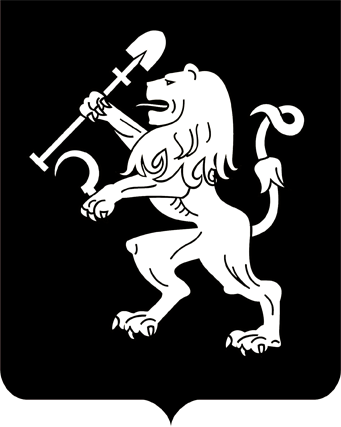 АДМИНИСТРАЦИЯ ГОРОДА КРАСНОЯРСКАРАСПОРЯЖЕНИЕО внесении изменений в распоряжение администрации города от 27.02.2019 № 28-оргВ целях совершенствования деятельности администрации города, руководствуясь статьями 45, 58, 59 Устава города Красноярска, распоряжением Главы города от 22.12.2006 № 270-р:1. Внести в распоряжение администрации города от 27.02.2019              № 28-орг «Об утверждении Регламента взаимодействия органов администрации города, МАУ «Центр реализации социальных проектов»          при подготовке и проведении городских мероприятий» следующие          изменения:1) в наименовании распоряжения, пункте 1 слова «Центр реализации социальных проектов» заменить словами «Татышев-парк»;2) в приложении к распоряжению:в наименовании приложения слова «Центр реализации социальных проектов» заменить словами «Татышев-парк»;в пункте 1 слова «муниципального автономного учреждения «Центр реализации социальных проектов» (далее – МАУ «ЦРСП»)»  заменить словами «муниципального автономного учреждения               «Татышев-парк» (далее – МАУ «Татышев-парк»)»;пункт 2 после слов «торжественные, социально значимые, досуговые» дополнить словом «физкультурные»;в абзацах первом, шестом пункта 3, абзацах первом, третьем,          шестом, девятом, десятом пункта 4, абзаце первом пункта 5 слова «МАУ «ЦРСП» заменить словами «МАУ «Татышев-парк»;абзацы второй, третий пункта 3 изложить в следующей редакции:«согласование действий отраслевых органов социальной сферы при подготовке и проведении Мероприятий, по разработке пакетов исполнительно-распорядительных документов (планов мероприятий, смет расходов, регламентов, положений о проведении Мероприятий) о подготовке и проведении Мероприятий, их согласованию и утверждению;разработку, согласование и утверждение пакетов исполнительно-распорядительных документов по подготовке и проведению Мероприятий;»;в абзаце первом пункта 4: слова «по физической культуре, спорту и туризму» заменить словами «по физической культуре и спорту»; слова «управление молодежной политики» заменить словами «главное управление молодежной политики и туризма».2. Настоящее распоряжение опубликовать в газете «Городские  новости» и разместить на официальном сайте администрации города.Первый заместительГлавы города                                                                              А.В. Давыдов21.06.2021№ 71-орг